О выявлении правообладателя ранее учтенного объекта недвижимостиВ соответствии со статьей 69.1 Федерального закона от 13 июля 2015 года № 218-ФЗ «О государственной регистрации недвижимости», в результате проведения мероприятий по выявлению правообладателей ранее учтенных объектов недвижимости:1.Определить Трутяева Валерия Евгеньевича, 00.00.00 года рождения, место рождения: г. Орск Оренбургской области, паспорт гражданина Российской Федерации серия 0000 № 00000, выдан 00000000 года, код подразделения 000000, СНИЛС 00000000, зарегистрированного по адресу: Оренбургская область, Курманаевский район, с. Кандауровка, ул. Юбилейная, д. 17  в качестве правообладателя в отношении земельного участка с кадастровым номером 56:16:0801001:395, расположенного по адресу: обл. Оренбургская область, Курманаевский район, с. Кандауровка, ул. Юбилейная,д.17, владеющего данным земельным участком на праве собственности.2.Право собственности Захарова Сергея Михайловича на указанный в пункте 1 настоящего постановления земельный участок подтверждается свидетельством о праве собственности на землю №00от 00000003. Ведущему специалисту администрации муниципального образования Кандауровский сельсовет Курманаевского района Оренбургской области (Сельциной В.Н.) осуществить действия по внесению необходимых изменений в сведения Единого государственного реестра недвижимости.4. Контроль оставляю за собой.Глава муниципального образования                                                         О.А. Минеева________________________________________________________________________________*Лицо, выявленное в качестве правообладателя ранее учтенного объекта недвижимости, либо иное заинтересованное лицо вправе представить в письменной форме или в форме электронного документа (электронного образа документа) возражения относительно сведений о правообладателе ранее учтенного объекта недвижимости, указанных в проекте решения, с приложением обосновывающих такие возражения документов (электронных образов таких документов) (при их наличии), свидетельствующих о том, что такое лицо не является правообладателем указанного объекта недвижимости, в течение сорока пяти дней со дня получения указанным лицом проекта решения.Возражения могут быть представлены любым из следующих способов:- почтой по адресу: 461069, Оренбургская область, Курманаевский район, с. Кандауровка, ул. им.А.Воробьева, 38;- лично по адресу: 461069, Оренбургская область, Курманаевский район, с. Кандауровка, ул. им.А.Воробьева, 38, тел. (35342) 39132, режим работы: пн-пт с 9:00 до 17:00, перерыв с 13:00 до 14:00;- электронной почтой по адресу: kandaur_ss@mail.ruОдин экземпляр настоящего проекта постановления получен мною лично «___»_________2022_______________   ___________________________________________________________      (подпись)                                         (Фамилия, имя, отчество полностью)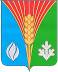 Администрациямуниципального образования       сельское поселение   Кандауровский сельсовет    Курманаевского района   Оренбургской области      ПОСТАНОВЛЕНИЕ       18.04.2022 № 35-п